Side 923  Handicap  Opret ny Støtteperson  Ret/Slet StøttepersonSide 923  Handicap  Opret ny Støtteperson  Ret/Slet StøttepersonSide 923  Handicap  Opret ny Støtteperson  Ret/Slet StøttepersonNaviger frem til side 923ALT + Q 923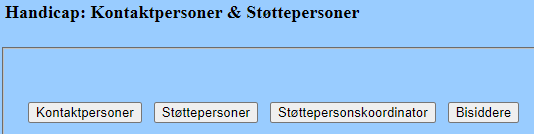 Søg støttepersonKlik på Knappen Støttepersoner.Side 923S åbnes.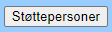 Ny StøttepersonerKlik på Knappen Ny på side 923S. Side 923SA åbnes.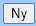 CPR-nummerKlik på listknappen og en pop-up åbnes til valg af støtteperson.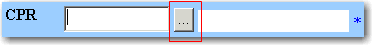 Vælg Speciale.Feltet er et dropdown felt. Klik i feltet og vælg en værdi. Speciale kan være:BørnVoksne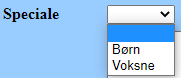 E-mailIndtast Støttepersonens E-mail adresse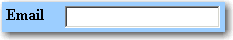 TelefonIndtast Støttepersonens telefonnummer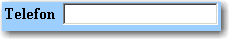 Bemærkninger Indtast en bemærkning som information om Støttepersonen. Notatet er til internt brug. 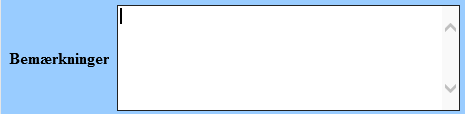 Egenskaber Indtast en bemærkning om evt. egenskaber som information om Støttepersonen. Notatet er til internt brug. 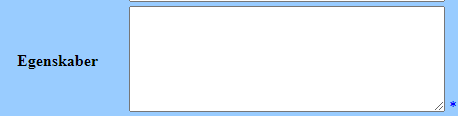 Økonomi-info Feltet er et dropdown felt. Klik i feltet og vælg en værdi. Kan være:TimelønMånedsløn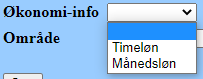 Område Feltet er et dropdown felt. Klik i feltet og vælg en værdi. Område er den lokalitet som støttepersonen hører til. 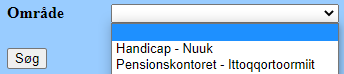 Gem Klik på Anvend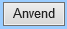 Vurder resultatetTjek om det er korrekt oprettet. Klik derefter OK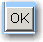 Ret StøttepersonRet StøttepersonRet StøttepersonNaviger frem til side 923ALT + Q 923Søg StøttepersonKlik på Knappen Støttepersoner.Side 923S åbnes.Søg personen fremSøg personen frem på side 923SSe Huskeseddel Søg Støtteperson side 923Åben den valgte personKlik på det understregede navnSide 923A åbnes. 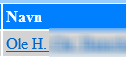 Ret Ret det der ønskes rettetAlle hvide felter kan rettes.Gem Klik på AnvendSlet StøttepersonSlet StøttepersonSlet StøttepersonSøg personen fremÅbnes i side 923ASe evt. fremgamgsmåde ovenfor.SletKlik på knappen Slet.Hvis personen kan slettes bliver den slettet fra systemet. 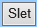 Version 1Dato: 24.03.2021/MIL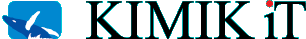 